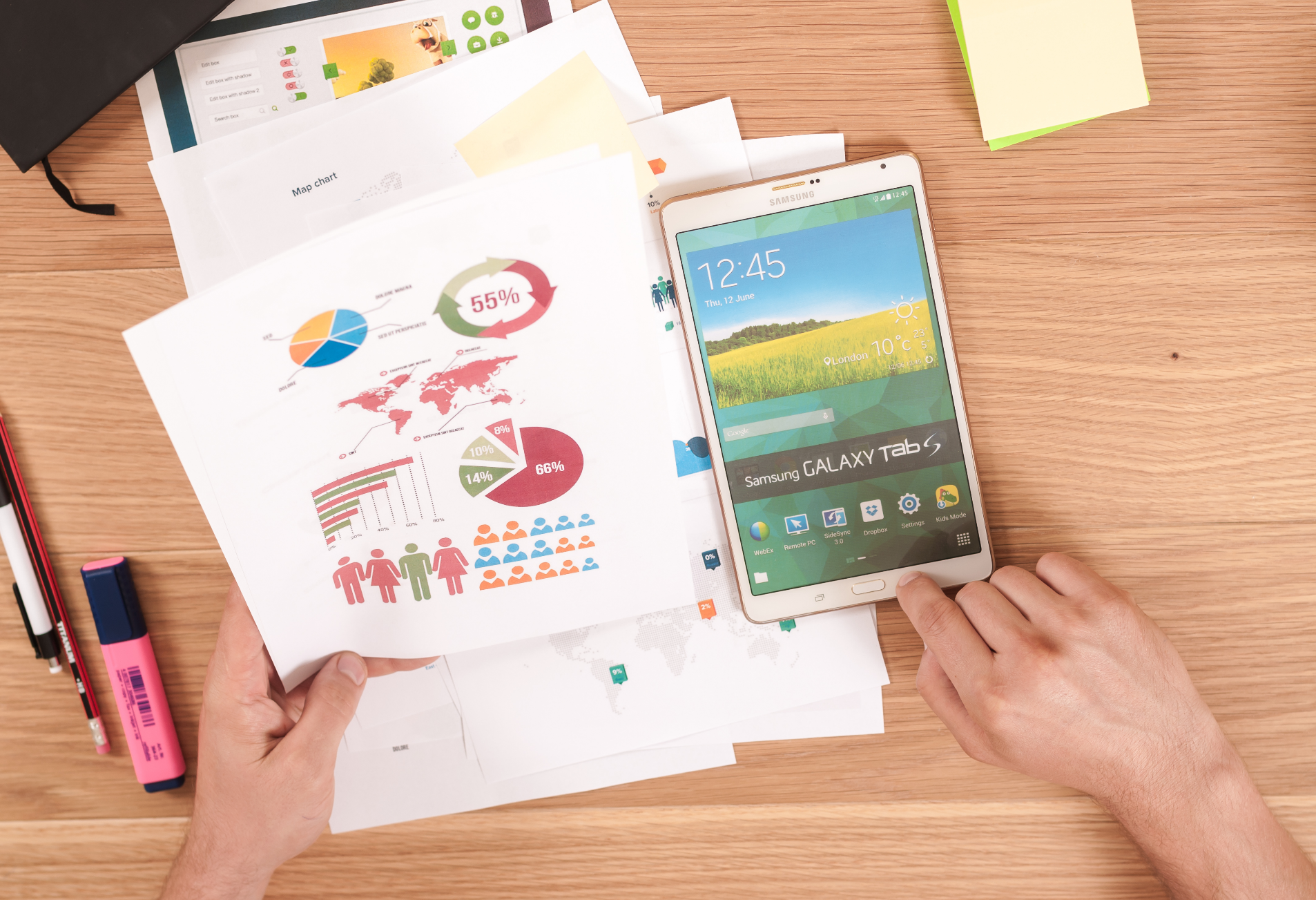 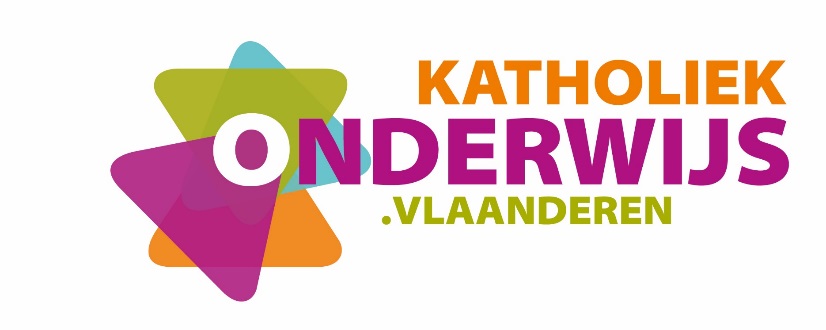 Inhoud1	Inleiding en situering van het leerplan	41.1	Plaats in de lessentabel	41.2	Studierichtingsprofiel	42	Beginsituatie en instroom	53	Logisch studietraject	64	Christelijk mensbeeld	75	Opbouw en samenhang	85.1	Opbouw	85.2	Samenhang	86	ICT doelstellingen bij de realisatie van de doelstellingen Bedrijfseconomie	106.1	Tekstverwerking	106.2	Rekenblad	126.3	Presentatiepakket	137	Leerplandoelstellingen voor het eerste leerjaar	147.1	De rol van de boekhouder bij de groei naar een ondernemingsplan	147.2	De boekhouding in de onderneming	257.3	(Inter)nationale handel	338	Leerplandoelstellingen, leerinhouden en didactische wenken voor Bedrijfseconomie in het tweede leerjaar van de derde graad	398.1	Personeelsbeleid binnen een onderneming	398.2	Het voorraadbeleid in de onderneming	468.3	Kostprijsberekening	498.4	Investeringsbeleid	508.5	De belastingen en de overheid	528.6	Eindejaarverrichtingen	558.7	Afsluiting van het boekjaar	588.8	De boekhouding als beleidsinstrument	609	Minimale materiële vereisten	649.1	Algemeen	649.2	Het vaklokaal, dat dienst moet doen als inspirerende leeromgeving	649.3	Softwarepaketten	649.4	Bronnen	659.5	Presentatiemogelijkheden	6510	Pedagogisch-didactische wenken	6610.1	Werkvormen	6610.2	Onderzoekvaardigheden versus websites	6610.3	Didactiek van het boekhoudonderricht	6610.4	Taalbeleid	6710.5	Evaluatie	6811	Geïntegreerde proef	70Inleiding en situering van het leerplanPlaats in de lessentabel Zie www.katholiekonderwijs.vlaanderen bij leerplannen & lessentabellen.StudierichtingsprofielDe derde graad Boekhouden-informatica tso is een studierichting die voorbereidt op verder studeren in hoger onderwijs (professionele bachelor). Daarom is gekozen voor een brede en evenwichtige vorming.De leerling krijgt naast een algemene vorming een brede bedrijfsgerichte vorming met drie belangrijke onderdelen:Een sterke bedrijfseconomische vorming met aandacht voor de dubbele boekhouding, de kostprijsberekening, de analyse van de jaarrekening van de onderneming en de investeringsanalyse. Daarnaast is er ook aandacht voor verschillende beleidsaspecten van de onderneming.Een doorgedreven vorming in de toegepaste informatica met aandacht voor de analyse en het ontwikkelen van oplossingen voor bedrijfsadministratieve problemen. Probleemanalyse, programma-ontwikkeling, informatiemanagement en security (informatiebeheer en veiligheid) komen uitgebreid aan bod.Een taalkundige vorming Nederlands, Frans en Engels met vooral aandacht voor het ontwikkelen van praktische vaardigheden in een bedrijfseconomische context.Werkvormen worden ingezet die naast kennis, ook bijzondere aandacht hebben voor het verwerven van vaardigheden en attitudes.Vakoverschrijdende opdrachten bevorderen de samenhang tussen enerzijds bedrijfseconomie en anderzijds toegepaste informatica en de moderne talen. De opdrachten kunnen zowel in als buiten de school georganiseerd worden in het kader van een oefenfirma of mini- onderneming, bedrijfsbezoeken, seminaries en stages. Beginsituatie en instroomDe voorkennis van de leerling, die in de derde graad Boekhouden-informatica tso begint, kan verscheiden zijn. De leerling kan komen uit:de tweede graad Handel tso;de tweede graad aso of uit een studierichting van een ander studiegebied tso of kso.
De leerling uit de tweede graad Handel tso kan op basis van de onderliggende kennis en vaardigheden probleemloos instromen in de derde graad Boekhouden-informatica tso.De leerling uit de tweede graad Handel-talen tso heeft een te smalle commerciële, boekhoudkundige en wiskundige basis gekregen. Van hem wordt een extra inspanning verwacht om via een individueel programma mogelijke achterstanden weg te werken. De leerling uit de tweede graad aso of uit een studierichting van een ander studiegebied tso heeft geen commerciële en boekhoudkundige vorming en een te smalle informaticavorming gekregen. Van hem wordt een extra inspanning verwacht tijdens het hele eerste leerjaar van de derde graad Boekhouden-informatica tso. Logisch studietrajectDe studierichting 3de graad Boekhouden-informatica tso is doorstromingsgericht. Ze bereidt voor op een opleiding professionele bachelor zoals Bedrijfsmanagement, Toegepaste informatica, Information Management & Security. Ook een Se-n-Se behoort tot de mogelijkheden.Christelijk mensbeeldOns onderwijs streeft de vorming van de totale persoon na waarbij het christelijke mensbeeld centraal staat. Onderstaande waarden zijn dan ook altijd na te streven tijdens alle handelingen:respect voor de medemens;solidariteit;zorg voor milieu en leven;respectvol omgaan met eigen geloof, anders gelovigen en niet-gelovigen;vanuit eigen spiritualiteit omgaan met ethische problemen.Met het oog op de realisatie van dit mensbeeld draagt dit leerplan uitdrukkelijk kansen in zich. Opbouw en samenhangOpbouwDe leerplandoelstellingen zijn geïntegreerd geformuleerd. Binnen elk onderdeel van het leerplan kunnen leerplandoelstellingen aan bod komen van bedrijfseconomische aard, boekhoudkundige aard, algemeen economische aard, juridische aard. De ICT-leerplandoelstellingen werken ondersteunend.Het doel is om de leerplandoelstellingen geïntegreerd te realiseren. De projecten, geformuleerd in de specifieke didactische wenken bij de verschillende leerplanonderdelen, bieden hiervoor ruime kansen. SamenhangIn de tweede graad Handel hebben de leerlingen de basisprincipes van de dubbele boekhouding verworven.
De leerplandoelstellingen van de derde graad Boekhouden-informatica tso sluiten hierop aan. 
Met het oog op een doorlopende leerlijn boekhouden en bedrijfseconomie geven we in onderstaande tabel de inhoudstafel van dit leerplan met logische opbouw en lestijden voor de verschillende onderdelen.ICT doelstellingen bij de realisatie van de doelstellingen BedrijfseconomieTekstverwerkingDidactische wenkIn het door de begeleiding opgemaakte JAL-document vind je meer concrete suggesties.RekenbladDidactische wenkIn het door de begeleiding opgemaakte JAL-document vind je meer concrete suggesties.PresentatiepakketDidactische wenkIn het door de begeleiding opgemaakte JAL-document vind je meer concrete suggesties.Leerlingen onderzoeken welke presentatietool meest geschikt is.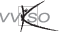 Leerplandoelstellingen voor het eerste leerjaar De rol van de boekhouder bij de groei naar een ondernemingsplanDoelstellingen van de ondernemingDidactische wenkenVia websites van bedrijven kunnen de leerlingen op zoek gaan naar voorbeelden van ‘mission statement’ van bedrijven. Het begrip ‘strategische planning’ kan in het kader van een opdracht voor de geïntegreerde proef (GIP) door de leerlingen uitgewerkt worden. De strategische planning is dynamisch gelinkt aan de evoluerende markt.In het kader van een minionderneming of een oefenfirma kunnen de leerlingen de doelstellingen en hun mission statement voor hun boekhoudkantoor omschrijven. Zij kunnen in hun communicatie met hun klanten de rol van hun boekhoudkantoor in het opmaken van een ondernemingsplan toelichten. Zij kunnen hun klanten ook bijstaan in het opmaken van hun ondernemingsplan.Je kan ook een boekhouder/accountant of bedrijfsrevisor uitnodigen om te spreken over zijn/haar werk. Volgende aspecten kan je hierbij aan bod laten komen: erkenning en het belang van de erkenning van het beroep, taken accountant versus boekhouder (met inbegrip van fiscaliteit), hoofdtaak bedrijfsrevisor, belang van een goed contact met de externe boekhouder, voorbereiding bezoek externe boekhouder. Vooraf zorgen de leerlingen voor de nodige vragen, treffen de praktische schikkingen (onthaal). Achteraf kan een verslag worden opgemaakt en een dankbriefje geschreven. Leerlingen kunnen ook zelfstandig informatie opzoeken hieromtrent via de websites van de respectievelijke instituten. In het kader van de uitnodiging van een boekhouder/accountant in de klas, kunnen de leerlingen erkende boekhouders van hun gemeente opzoeken.Indien een aantal doelstellingen bereikt worden via minionderneming, oefenfirma… kan gevraagd worden aan de gastspreker boekhouder-accountant of de boekhouding van de gevoerde minionderneming, oefenfirma… hem kan voorgelegd worden naar aanleiding van de btw-aangifte, opmaak balans en resultatenrekening…Je kan volgende fair trade organisaties bespreken: World Fair Trade Organisation (WFTO), European Fair Trade Association (EFTA), Oxfam Wereldwinkels, eerlijke handellabel
Formaliteiten bij de startDidactische wenkenHeel veel van deze doelstellingen kunnen bereikt worden via opzoekwerk, zowel in handboeken, wetboeken als op websites. Dit leerstofonderdeel leent zich uitstekend tot begeleid zelfstandig leren: de leerlingen zoeken en verwerken de info systematisch (met bijvoorbeeld behulp van een leerpad op het elektronisch leerplatform), waarbij jij hen als leraar coacht. In het kader van een minionderneming of een oefenfirma kunnen de leerlingen een checklist ontwerpen voor de formaliteiten die hun klanten moeten uitvoeren bij de start van hun onderneming. Zij kunnen hun klanten ook advies geven in verband met de keuze van de ondernemingsvorm. Het boekhoudkantoor dat zij runnen, kan de klanten ook bijstaan bij het opmaken van een financieel plan.Belangrijk is steeds de meest recente info te raadplegen op diverse websites van de Vlaamse overheid of van middenstandsorganisaties.Je kan met je klas een degelijk voorbereid bezoek brengen aan een ondernemingsloket. Op die manier worden leerlingen onmiddellijk geconfronteerd met de realiteit. Ze kunnen vooraf een aantal vragen voorbereiden en deze voorleggen aan de bediende van het loket. Dat bespaart heel wat opzoekwerk en leerlingen komen in contact met de dagelijkse praktijk. Het geheel van vragen en antwoorden kan worden uitgewerkt in een tekstverwerkingsoefeningDe boekhouding in vogelvluchtDidactische wenkenDe indeling van ondernemingen komt ook aan bod in het leerplan Bedrijfseconomie van de tweede graad Handel tso. Deze doelstelling vormt het aanknopingspunt tussen beide leerplannen. In het kader van een minionderneming of een oefenfirma kunnen de leerlingen aan hun klanten toelichten welke verplichtingen zij hebben op het boekhoudkundig vlak. Zij kunnen dit in een rapport uitschrijven.Om de boekhoudkundige cyclus weer te geven kan gebruik gemaakt worden van een presentatiepakket.De aanschaf van vlottende / vaste activaDidactische wenkenZowel overheidsinvesteringen als bedrijfsinvesteringen komen hierbij aan bod. Deze omschrijving kan aangebracht worden aan de hand van voorbeelden uit de economische realiteit. Het is nuttig met de leerlingen te bespreken voor welke vaste activa degressieve afschrijvingen niet toegelaten zijn. Er kan even worden stilgestaan bij het effect van afschrijvingen op het resultaat van de onderneming. Leerlingen kunnen via het internet het jaarverslag raadplegen van vele ondernemingen. Het is nuttig dat de impact van de afschrijvingen op het bedrijfsresultaat wordt benadrukt.In het kader van een oefenfirma kunnen de leerlingen hun klanten adviseren bij hun keuze in verband met de methode die zij gaan toepassen voor het afschrijven van de vaste activa. Zij kunnen ook de nodige afschrijvingstabellen aanmaken voor hun klanten.
Financiering van de ondernemingDidactische wenkenDoelstelling 49 kan worden toegepast binnen het kader van een minionderneming, oefenfirma of studentenbedrijf.Bij het opstellen van een financieel plan kan gebruik worden gemaakt van de startsimulator van UNIZO.De leerlingen kunnen langsgaan bij de grote banken of via internet info opvragen rond de meest courante kredieten die bedrijven afsluiten of die door particulieren frequent worden aangewend. De leerlingen kunnen in groep werken rond een bepaald type krediet. Met behulp van een tekstverwerker en een presentatiepakket kunnen de verslagen worden gepresenteerd. Vakoverschrijdend samenwerken met de vakken Nederlands, Frans en Engels is hierbij mogelijk. Dit groepswerk kan aangebracht worden via begeleid zelfstandig leren, waarbij de leerlingen hun opdracht kunnen uitvoeren via het elektronisch leerplatform.Een bankmedewerker, gespecialiseerd in kredieten, kan gevraagd worden om bepaalde kredietvormen te komen toelichten. Leerlingen kunnen via een rekenblad, door gebruik te maken van functies, zelf aflossingstabellen van bijvoorbeeld hypothecaire kredieten opstellen, zowel tabellen met annuïteiten als tabellen met vaste kapitaalsaflossingen. Hier kan samengewerkt worden met het vak Wiskunde. De doelstellingen in verband met het leverancierskrediet kunnen worden toegepast binnen het kader van een minionderneming of een oefenfirma.MarketingplanDidactische wenkenJe kan een authentieke eigendomsakte (van een handelspand) op zijn belangrijkste punten  ontleden: identiteit van de koper en verkoper, prijs, beschrijving van het goed (kadastrale gegevens).Het is nuttig om belangrijke elementen van de handelshuurovereenkomst – duur, opzegbaarheid, verbeterings- of aanpassingswerken, indexering – te behandelen. Dit kan uiteraard best aan de hand van een modelovereenkomst.De boekhouding in de ondernemingDe start van het boekjaarDidactische wenkenIn het kader van een minionderneming, leeronderneming of een oefenfirma kunnen de leerlingen het boekhoudpakket klaarmaken waarmee de boekhouding wordt uitgevoerd.Btw en btw-aangifteDidactische wenkenEen aantal doelstellingen, vermeld in dit deel, werden in de tweede graad Handel tso reeds bestudeerd. 
In de derde graad beschouwen we dit deel (zeker voor de gewone instromers uit de tweede graad Handel tso) enerzijds als een herhaling en opfrissing, anderzijds als een aanvulling en een uitdieping.Voor de leerlingen die uit een andere studierichting komen, is dit wellicht een eerste kennismaking met het thema. In dit geval werk je best gedifferentieerd.In het kader van een minionderneming of een oefenfirma kunnen de leerlingen voor hun klanten:een presentatie maken in verband met de btw-reglementering;de verplichtingen in verband met de btw uitvoeren.Aankoopverrichtingen en betalingenDidactische wenkenInzicht in het boekhouden komt op de eerste plaats. Om dit te bereiken verwijzen naar de algemeen pedagogisch-didactische wenken achteraan dit leerplan. Wij geven hier concrete tips voor een oordeelkundige didactische aanpak van het boekhoudonderricht.Je kan hier vertrekken van een herhaling van de aankoopfacturen met kortingen en kosten zoals die zijn aangeleerd in de tweede graad Handel tso. Op aankoopfacturen kunnen volgende kortingen voorkomen: handelskorting en korting voor contant. Zij verminderen de maatstaf van heffing. Als we spreken over kosten bedoelen we vervoerskosten, verzekeringskosten. Zij verhogen de maatstaf van heffing. Daarnaast kan er ook nog terug te sturen verpakking op een factuur vermeld staan. Deze wordt niet meegerekend tot de maatstaf van heffing omdat de klant geen eindverbruiker is en er bijgevolg geen btw wordt op berekend. Leerlingen moeten inzien dat een korting voor contant pas wordt geboekt bij de betaling (als er binnen de afgesproken termijn wordt betaald) maar dat voor de btw-berekening de korting altijd wordt in mindering gebracht, ongeacht de al dan niet tijdige betaling.Alle soorten immateriële vaste activa worden toegelicht.Belangrijk is om de leerlingen de attitude te leren dat ze zelf de voorlopige dagboeken controleren op correctheid. Zolang er niet is gecentraliseerd, kunnen correcties worden aangebracht. Dit geeft inzicht en vergemakkelijkt achteraf de controle van de dagboeken.Verkoopverrichtingen en inningenDidactische wenkenInzicht in het boekhouden komt op de eerste plaats. Om dit te bereiken verwijzen naar de algemeen pedagogisch-didactische wenken achteraan dit leerplan. Wij geven hier concrete tips voor een oordeelkundige didactische aanpak van het boekhoudonderricht.Dit is een herhaling van de leerstof van de tweede graad Handel tso. Voor de registratie van financiële documenten vertrekken we van hetzelfde stramien. Het logisch denken is van groot belang zodat de leerlingen zelf goed zien dat ze in een dubbele boekhouding werken (D=C) en van elke gebruikte rekening kunnen bepalen of ze stijgt of daalt en waarom.Het is de bedoeling dat de leerlingen de beredeneringschema’s maken omdat de verkoopfacturen en de bijbehorende creditnota’s automatisch geboekt worden in een professioneel boekhoudpakket. Belangrijk is om de leerlingen de attitude te leren dat ze zelf de voorlopige dagboeken controleren op correctheid. Zolang er niet is gecentraliseerd, kunnen correcties worden aangebracht. Dit geeft inzicht en vergemakkelijkt achteraf de controle van de dagboeken.We gaan ervan uit dat de leerlingen aan de hand van een rekeninguittreksel de inning kunnen registreren van verkoopfacturen, verkoopfacturen gecorrigeerd met creditnota’s, al dan niet met een betalingskorting. Nieuw is de gedeeltelijke betaling en het werken met voorschotten. Beide methoden kunnen met voorbeelden worden duidelijk gemaakt.De opmerkingen in verband met de toepassing in de praktijk van kortingen en kosten geldt ook bij de verkoopverrichtingen.In het kader van een minionderneming of een oefenfirma kunnen de leerlingen voor hun klanten de verkoopverrichtingen en de inningen boeken in een professioneel boekhoudpakket. Financiële verrichtingen(Inter)nationale handelDe onderneming in ruimere economische contextDidactische wenkenDeze leerstof leent zich uitermate tot Begeleid Zelfstandig Leren: de leerlingen kunnen aan de hand van concrete opdrachten (via bijvoorbeeld het elektronisch leerplatform) een aantal begrippen opzoeken in teksten en/of op websites. Statistische gegevens kunnen verwerkt worden met een rekenblad met grafische verwerking in diagrammen; deze cijfers en diagrammen kunnen op hun beurt in een toelichting met een tekstverwerkingspakket verwerkt worden. Tot slot kan aan de hand van een presentatiepakket dit rapport mondeling verdedigd worden met bijzondere aandacht voor een correct gebruik van vakjargon. In deze is vakoverschrijdende samenwerking mogelijk met de leraars Nederlands, Frans en Engels.Voorspellingen van de economische groei, op Belgisch en Europees niveau, in vergelijking met de buurlanden, op wereldniveau, maar ook de groei in China, India… vind je in kranten, tijdschriften en actuele websites. Je kan de cijfers vergelijken en met de leerlingen zoeken naar oorzaken en gevolgen van stijgende of dalende economische groei. Je kan verbanden laten zoeken tussen werkloosheid, loonindexering, inflatie, investeringen in het buitenland… en de economische groei. Een interessante website in dit verband is deze van het World Economic Forum.De economie is cyclisch. In dit verband kunnen leerlingen de cyclus tekenen met benoeming van de periodes.Sommige sectoren zijn meer onderhevig aan het cyclische verloop dan andere. De staalsector voelt een crisis aankomen door de dalende vraag naar auto’s, naar bouwmaterialen… Zij voelt ook als eerste de opwaartse spiraal door de stimulans van de vraag naar auto’s… De voedingssector blijft in het cyclisch verhaal meer stabiel.De leerlingen nemen bij voorkeur volgende criteria mee in de vergelijking van onze welvaart met andere landen: alfabetiseringsgraad en aantal werkuren per week. Wat de vergelijking van het BBP van België en dat van andere landen betreft, kunnen ze op zoek naar gegevens op actuele websites.Hierin bekomen ze van verschillende landen het BBP dat in een tabel van een rekenblad kan worden gezet en daarna grafisch kan worden weergegeven in een staaf- of lijndiagram om een vergelijking weer te geven.Websites van de Vlaamse en Federale overheid en van de Europese Unie bieden veel informatie omtrent buitenlandse handel.Informatie in verband met de INCOTERMS is verkrijgbaar via de website van het sectorfonds voor internationale handel en logistiek LOGOS.Handel met het buitenlandDidactische wenkOok heel wat doelstellingen van dit onderdeel kunnen door de leerlingen zelfstandig verwerkt worden aan de hand van opzoekwerk. Boekhoudkundige verwerking van buitenlandse verrichtingenDidactische wenkIn het kader van een oefenfirma kunnen de leerlingen voor hun klanten de verrichtingen in verband met buitenlandse handel boeken in een professioneel boekhoudpakket. Leerplandoelstellingen, leerinhouden en didactische wenken voor Bedrijfseconomie in het tweede leerjaar van de derde graadPersoneelsbeleid binnen een ondernemingDe arbeidsmarktDidactische wenkenBij de realisatie van deze leerplandoelstellingen kan je perfect aansluiten op de leefwereld van de leerlingen: hun vakantiejob, weekendwerk…Bij doelstelling 120 en 121 kunnen leerlingen heel wat statistisch materiaal raadplegen via de website van de federale overheid. Leerlingen kunnen deze cijfers exporteren in het rekenbladpakket en grafieken maken, vergelijken met cijfergegevens andere landen (EU) en zo de verschilpunten aanduiden met deze landen. Dit kan ook als je de website van Europa of van de wereldbank bekijkt. Op de website van de VDAB is een ruim aanbod van statistieken, informatie, recente artikels en dossiers over tewerkstelling. Op dezelfde website vinden we informatie over knelpuntberoepen. De definitie van een knelpuntberoep kan je er ook terugvinden. Bij de bespreking van de werkloosheidsproblematiek kan je de leerlingen het onderscheid laten zien tussen de VDAB (Vlaamse Dienst voor Arbeidsbemiddeling en Beroepsopleiding) en de RVA (Rijksdienst voor Arbeidsvoorziening), de overheidsinstelling die waakt over de toekenning van werkloosheidsvergoedingen en bijgevolg ook controlerend optreedt.De leerlingen kunnen berekenen welk voordeel werken biedt ten opzichte van niet-werken. Zij kunnen ook vaststellen dat, naargelang de situatie (alleenstaand, samenwonend…), men meer of minder vervangingsinkomen krijgt. De onderwerpen werkloosheid, vervangingsinkomen en lage lonen kunnen onderwerp uitmaken van een debat tussen de leerlingen Hierbij kan samengewerkt worden met het vak Nederlands, Frans, Engels. Het opzoeken van de werkloosheidsvergoedingen leent zich uitstekend tot de link met het beschikbaar inkomen en de besteding ervan. Leerlingen kunnen hier even narekenen of ze met deze vergoeding de dagelijkse uitgaven zouden kunnen financieren (budgetbeheer). Een interessant voorbeeld vind je op de website van Wikifin.Het probleem van de langdurig werklozen kan aan bod komen (actuele teksten). Leerlingen gaan na hoe men terug in het arbeidscircuit geraakt. Via de informatie op internet en in de teksten (en voordrachten) zien ze in hoe belangrijk het is om een diploma te behalen en een opleiding te hebben genoten. Tevens zullen ze vaststellen dat levenslang leren vaak een must is, wil men blijven functioneren in de maatschappij. Het probleem van ‘schoolmoeheid’, ‘laaggeschoolden’, kan hier ook aangehaald worden. Aanwerving personeel en arbeidswetgevingDidactische wenkenDe leerlingen krijgen in dit leerplanonderdeel de juridische basis “Sociale Wetgeving”. Vanuit deze lessen zullen de leerlingen een aantal juridische begrippen meedragen waardoor ze in de toekomst ook gemakkelijker bepaalde moeilijke teksten kunnen lezen. Het is aan te raden hen een lijst te laten opmaken met de voornaamste termen en deze te laten klasseren in een map, naast teksten en documenten in verband met de leerstof. Deze opdracht kan in het kader van de GIP gegeven worden.De meeste afspraken werden op ondernemings-, sectoraal- of nationaal vlak reeds vastgelegd binnen de sociale overlegorganen. Het is dus passend hier wat aandacht aan te besteden. Vooral het belang van de cao’s als basis voor heel wat arbeidsovereenkomsten moet benadrukt worden. Hier kan gevraagd worden zelf een arbeidsovereenkomst mee te brengen. Heel wat leerlingen verrichten weekendwerk en/of een vakantiejob. Vertrekkend vanuit deze overeenkomst heb je automatisch heel wat meer betrokkenheid. Deze overeenkomst kan ook gebruikt worden om het begrip loonniveau uit te leggen.Voorbeelden van arbeidsovereenkomsten vind je op websites van de erkende sociale bureaus en interimkantoren.In het kader van een minionderneming of een oefenfirma kunnen de leerlingen arbeidsovereenkomsten opmaken.Het sociaal secretariaatDidactische wenkVia het sociaal secretariaat kan je quasi-échte documenten verkrijgen. Leerlingen kunnen dan via de loonopgave de loonbrief en -staat controleren, berekenen én hetzelfde kan gebeuren bij het controleren van factuur met de loonstaat. Boekhoudkundige verwerking personeelsadministratieDidactische wenkenHier kan je de leerlingen aanleren hoe je in het professioneel boekhoudpakket regelmatig terugkerende boekingen kan automatiseren (gebruik van sjablonen).Het bezoek aan een erkend sociaal secretariaat kan hier zeer nuttig zijn. Via deze sociale secretariaten krijg je veelal ook ‘testdossiers’ waarbij men een bepaalde situatie simuleert en die je dus verder kunt gebruiken om boekhoudkundig te verwerken. Zorg in ieder geval dat je documenten realiteitsgetrouw zijn en bruikbaar voor verdere analyse en boekhoudkundige verwerking.Heel wat doelstellingen kunnen gerealiseerd worden via minionderneming, oefenfirma, de stage en een case.In het kader van een minionderneming of een oefenfirma kunnen de leerlingen voor hun klanten de boekingen uitvoeren in verband met de personeelskosten.Het voorraadbeleid in de ondernemingDidactische wenkenDe leerlingen kunnen gebruik maken van de websites van de Commissie voor Boekhoudkundige Normen, het Instituut voor Accountants en Belastingconsulenten om bepaalde begrippen binnen voorraadwaardering te verduidelijken en verschillende waarderingstechnieken op te zoeken.Aan de hand van een ERP-omgeving kunnen de leerlingen het voorraadbeheer opvolgen. Deze doelstellingen kunnen gerealiseerd worden binnen een mini-onderneming, oefenfirma, studentenbedrijf.be. KostprijsberekeningDidactische wenkenIn het kader van een minionderneming of een oefenfirma kunnen de leerlingen een verslag schrijven waarin ze de kosten analyseren naar: directe en indirecte kostenvaste en variabele kostenfabricagekostprijs en verkoopkostprijs.In het kader van een minionderneming of een oefenfirma kunnen de leerlingen nagaan of er minimum- of maximumprijzen van toepassing zijn in de sector waarin de onderneming actief is.In het kader van een minionderneming of een oefenfirma kunnen de leerlingen voor een break-evenanalyse doorvoeren.InvesteringsbeleidDidactische wenkHet is nuttig een eerste voorbeeld manueel te berekenen zodat leerlingen beseffen dat accuraat werken van essentieel belang is. Het heeft hier geen zin om de werkelijke vennootschapstarieven toe te passen omdat het rendement van een investering moet bekeken worden los van de fiscale positie van de onderneming. Optimalisatie gebeurt na de rendementsberekening. Met andere woorden: een investeringsproject mag niet slechter worden beoordeeld door een onderneming zonder fiscale verliezen. Het feit of een onderneming al dan niet belastingen moet betalen, mag het rendement van een investeringskeuze niet beïnvloeden.In de oefeningen kan een rekenblad worden gebruikt. Een rekenblad laat toe om snel en efficiënt een input/output (I/O) tabel van een investering te berekenen. De ingebouwde formules vergemakkelijken dit. Ook voor de rendementsmethodes kan gebruik gemaakt worden van de ingebouwd financiële functies zoals NHW (Netto Huidige Waarde).Niet enkel het berekenen van een correcte kasstroomtabel is belangrijk, de leerlingen moeten in staat zijn om de juiste conclusies te trekken uit de bekomen resultaten van de diverse rendementsmethodes, ook al geven deze soms tegenstrijdige informatie. Het is dus belangrijk de voor- en nadelen van de rendementsmethodes te kunnen afwegen.De belastingen en de overheidDidactische wenkenHet is illustratief om te vertrekken van ingevulde eenvoudige aangifte. Veel nieuwe begrippen kunnen dan worden uitgelegd als de ingevulde aangifte wordt besproken.Wettelijk samenwonen wordt gelijkgesteld met het huwelijk, dit wil zeggen dat er op fiscaal vlak dezelfde regels worden toegepast. De impact van de belastingvrije som en de personen ten laste wordt duidelijk als je werkt met concrete voorbeelden en de leerlingen dit ook zelf laat toepassen op voorbeeldsituaties. Best vertrek je van het ingevulde basisexemplaar om de berekening duidelijk te maken. Achteraf kan dan een voorbeeld worden geanalyseerd over een meer ingewikkelde situatie. Heel wat financiële instellingen bieden gratis softwarepakketjes aan waarmee je on-line je belastingen kan berekenen. Dit kan ook in de klas gebruikt worden voor simulaties. Het ethische aspect is hierbij uiteraard belangrijk en kan via een vakoverschrijdende samenwerking met het vak godsdienst gerealiseerd worden (bv. giften). Heel wat leerlingen doen vakantiewerk of een studentenjob. Het is dan ook belangrijk dat zij de belastingaangifte kunnen invullen op basis van hun fiche 281.10. Aangezien vennootschapsbelasting leerstof is voor het hoger onderwijs, beperken wij ons tot de interpretatie van een eenvoudig model.De berekening van het fiscaal resultaat is uiteraard wel zeer belangrijk. Om dit te verduidelijken vertrek je best van een concreet voorbeeld van een al dan niet fictieve onderneming. Nadat boekhoudkundig het resultaat is berekend, kan erop worden gewezen dat hierin voor de fiscus een aantal onaanvaardbare kosten zitten: de verworpen uitgaven. Het wordt dan duidelijk dat de fiscus op een andere manier het belastbaar resultaat bepaalt. Eenmaal het belastbaar resultaat is berekend, kunnen de getrapte vennootschapstarieven hier worden uitgelegd en toegepast op het fiscaal resultaat.EindejaarverrichtingenDidactische wenkenZorg ervoor dat er vooral inzichtelijk gewerkt wordt, mét voldoende aandacht voor de geldende reglementering. Attitudes van zorg, nauwlettendheid en zin voor precisie zijn hier extra te evalueren.In het kader van een minionderneming of een oefenfirma kunnen de leerlingen de eindejaarverrichtingen boeken. Afsluiting van het boekjaarDidactische wenkenAan de hand van de gegevens uit de jaarrekening kunnen leerlingen de resultaatverdeling zelf afleiden en retroactief boeken.Net als bij de eindejaarverrichtingen is dit een onderdeel dat via één of meerdere cases kan worden verwerkt. In het kader van een minionderneming of een oefenfirma kunnen de leerlingen:een voorlopige proef- en saldibalans opstellen,de belastbare winst berekenen,de nodige berekeningen en boekingen uitvoeren in verband met de belastingen,de winstverdeling berekenen en boeken,een definitieve proef- en saldibalans opstellen,een jaarrekening opstellen,een toelichting geven op de algemene aandeelhoudersvergadering aan de hand van een presentatie.De boekhouding als beleidsinstrumentHorizontale en verticale analyse van de jaarrekeningDidactische wenkenPotentiële leveranciers, klanten, werknemers, banken, concurrenten, aandeelhouders… kunnen belanghebbende partijen zijn bij de publicatie van de jaarrekening.Via pers (De Tijd...), via websites van bedrijven en via de website van de Nationale Bank kan je voorbeelden van jaarrekeningen verkrijgen.Bij dit onderdeel kan je vertrekken vanuit een onderneming die de leerlingen kennen (in de buurt – of via internet). Automatisch is de betrokkenheid groter.Een jaarrekening analyseren doe je best in het brede kader van het bedrijf. Belangrijk is dat de leerlingen eerst het bedrijf situeren: sector –bestuurders - historiek - … Op nogal wat websites van bedrijven is er een rubriek voorzien: bedrijfsinfo en ‘investors relations’ vind je relevante informatie. Pas daarna ga je over tot het bekijken van de jaarrekening. Voor de analyse neem je best minimum 2 jaarrekeningen (= 4 boekjaren); leerlingen kunnen zo een duidelijke evolutie zien. Zorg bij de analyse steeds voor een vergelijking met de sectorgemiddelden. Die kan je ook gratis bekomen via de website van de Nationale Bank– Balanscentrale – Alle producten – gratis statistieken online.Het is niet de bedoeling dat leerlingen een jaarrekening zelf opmaken. Wél is het nuttig dat zij inzien dat het correct en nauwkeurig boeken een invloed heeft op de opmaak van de jaarrekening.Zowel de horizontale als de verticale analyse worden verwerkt met behulp van een rekenblad. Op basis van deze berekeningen stelt de leerling dan een analyse op met behulp van een tekstverwerkingsprogramma. Het gebruik van grafieken via het rekenblad helpt om de inzichten duidelijker naar voren te brengen.De nadruk bij dit onderdeel ligt op de interpretatie van de cijfers en het leggen van de link naar toekomstige beslissingen (bijvoorbeeld bij verkoopbeleid – investeringen – financiering – tewerkstelling - …).Ratio’sDidactische wenkenDe nadruk bij dit onderdeel ligt voornamelijk op de interpretatie van de ratio’s en het leggen van de link naar toekomstige beslissingen (bijvoorbeeld bij verkoopbeleid – investeringen – financiering – tewerkstelling - …). Laat leerlingen nadenken en aangeven hoe tegenvallende ratio’s kunnen verbeteren, bijvoorbeeld door een beter debiteurenbeleid, extra kapitaal, het aanpassen van het assortiment, een beter voorraadbeheer. Ratio’s hebben een knipperlichtfunctie: het is belangrijk dat leerlingen leren de mogelijke gevolgen/consequenties voor het bedrijf zien/inschatten na het bepalen van de ratio’s.De leerlingen kunnen de omloopsnelheden tekenen op een tijdslijn met een tekstverwerkingspakket.Het bedrijfskapitaal kan ook visueel voorgesteld worden met een rekenblad.De solvabiliteit kan voorgesteld worden met een taartdiagram.Tot slot kan het geheel gepresenteerd worden via een presentatie, waarbij de mondelinge presentatievaardigheden van de leerlingen geoefend worden.In het kader van een minionderneming of een oefenfirma kunnen de leerlingen:de ratio’s berekenen en interpretereneen toelichting geven op de algemene aandeelhoudersvergadering van hun klanten aan de hand van een presentatie.Minimale materiële vereistenAlgemeenOm de leerplandoelstellingen bij de leerlingen te realiseren dient de school minimaal de hierna beschreven infrastructuur, materiële en didactische uitrusting ter beschikking te stellen, die beantwoordt aan de reglementaire eisen op het vlak van veiligheid, gezondheid, hygiëne, ergonomie en milieu.Dit alles is daarnaast aangepast aan de visie op leren die de school hanteert. Het vaklokaal, dat dienst moet doen als inspirerende leeromgevingDe inrichting van het vaklokaal moet werkvormen als zelfstandig werk en groepswerk mogelijk maken. Hiermee houdt men best rekening bij de aanschaf van nieuw meubilairOm de beoogde doelstellingen van het leerplan te kunnen bereiken moet men in het lokaal kunnen gebruik maken van het internet en moet elke leerling en leerkracht kunnen beschikken over moderne (mobiele) communicatiemiddelen zoals PC, laptop, tablet, …Er moet mogelijkheid zijn om documenten vlot te digitaliseren of af te drukken.Er moet op elk moment mogelijkheid zijn tot online en offline media opslag en sharing.Het gebruik van een eigen device kan mogelijk gemaakt worden (Bring Your Own Device).SoftwarepakettenOfficepakketten: online en offlinePresentatiepakketten: online en offlineProfessionele software voor boekhouding en ERP:Start van het boekjaar (7.2.1)Boekingen bij aankoopverrichtingen en betalingen (7.2.3)Boekingen en opmaak van documenten bij verkoopverrichtingen en inningen (7.2.4)Boekingen i.v.m. buitenlandse verrichtingen (7.3.3)Boekingen bij de boekhoudkundige verwerking van personeelsadministratie (8.1.4)Boekhoudkundige verwerking van de eindejaarsverrichtingen (8.6 en 8.7)BronnenToegang tot diverse online en offline bronnen: algemene pers en vaktijdschriften.PresentatiemogelijkhedenEen professionele presentatie-omgeving d.w.z. een dataprojector of smart-tv of digitaal bord met de bijhorende afstandsbediening en een pointer.Pedagogisch-didactische wenken WerkvormenHeel wat leerplandoelstellingen kunnen projectmatig bereikt worden in dit leerplan. Het is belangrijk om één of meerdere werkvormen te kiezen om de leerplandoelstellingen aan op te hangen (bijvoorbeeld minionderneming, oefenfirma, leeronderneming, bedrijfsspelen, bedrijfssimulaties, bedrijfsbezoeken…). In de pedagogisch-didactische wenken wordt hiernaar regelmatig verwezen. Daarnaast is er volop ruimte om binnen het kader van begeleid zelfstandig leren leerlingen de leerstof te laten verwerken. Het elektronische leerplatform biedt uitstekende mogelijkheden om leerlingen via leerpaden zelfstandig de leerstof te laten verwerken. In combinatie met het elektronische leerplatform kunnen de leerlingen ook in groepjes coöperatief leren door groepsopdrachten uit te werken. In zowel de werkvorm als het begeleid zelfstandig leren is er veel kans om de leerlingen te laten werken aan en te evalueren op bovenstaande vaardigheden en attitudes.Onderzoekvaardigheden versus websitesInformatie opzoeken, filteren en verwerken is een belangrijke vaardigheid die leerlingen moeten bezitten in functie van verder studeren, werken, het privéleven. In dit leerplan is er heel veel ruimte om de leerlingen deze vaardigheid aan te leren.Didactiek van het boekhoudonderrichtIn de tweede graad Handel zijn de basisprincipes van het dubbel boekhouden ontwikkeld met behulp van een didactisch boekhoudpakket.
In de derde graad worden de verrichtingen geboekt met behulp van een professioneel boekhoudpakket. Inzicht in het boekhouden moet echter op de eerste plaats komen. Vermijd bij het werken met een professioneel boekhoudpakket dat leerlingen zich beperken tot het ingeven van cijfers, zonder daarbij voldoende na te denken over kost, opbrengst, actief- en passiefrekeningen. Elke vorm van ‘van buiten leren’ of ‘drillen’ is ook uit den boze. Een strakke ‘logische opbouw’ in de voorafgaandelijke analyse van een boekhoudkundige verrichting is aangewezen. Daarom dat het gepast is om de leerlingen een verrichting te laten coderen vooraleer te boeken in het professioneel boekhoudpakket. Dit mag geen taak op zich worden. Voor eenvoudige boekingen leg je geen coderingsschema op. Eerst wordt de verrichting (het verantwoordingsstuk) gecatalogeerd: gaat het om een aankoop, verkoop, financiële of diverse verrichting. 
Vervolgens wordt het document ontleed, en alle elementen ervan worden beredeneerd. 
Elk element wordt geïdentificeerd als een Actief (A) of Passief (P), Kost (K) of Opbrengst (O); dit wordt vermeerderd (+) of verminderd (-), en ‘gedebiteerd’ (D) of ‘gecrediteerd’ (C).
Dan wordt het rekeningnummer én de correcte benaming ingevuld. Hiervoor moeten de leerlingen het rekeningenstelsel raadplegen. Op de betreffende rekening moet tenslotte het bedrag worden geboekt.Dit resulteert in een redeneringsschema dat er, voor bijvoorbeeld onderstaande aankoopverrichting, als volgt kan uitzien:TaalbeleidOmdat taalbeleid voor de hele school van belang is, wordt iedere leraar erbij betrokken. Werken aan een taalbeleid verhoogt immers de onderwijskwaliteit waardoor meer leerlingen het schoolcurriculum kunnen halen.Intensief werken aan taal, zeker ook in niet-taallessen kan via taalgericht vakonderwijs. Met taalgericht vakonderwijs kiest de school voor een visie op ondersteuning en ontwikkeling van de taalvaardigheid van de leerlingen in functie van leren. Essentieel hierbij is dat de leerling centraal staat.Taalgericht vakonderwijs staat voor een didactiek die gebruik maakt van het feit dat taal een belangrijke rol speelt bij het leren. Uitgangspunt is dat taal, leren en denken onlosmakelijk met elkaar zijn verbonden. Taalgericht vakonderwijs zoekt naar mogelijkheden om leren en taal aandacht te geven in de vaklessen. De vakinhoud staat voorop en daarover praat en schrijf je met elkaar in vaktaal. Aandacht voor taal betekent dan dubbele winst.Taalgericht vakonderwijs is te omschrijven als contextrijk onderwijs, vol interactie en met taalsteun. De begrippen context en interactie zijn niet specifiek voor taalgericht vakonderwijs. Alle leraren werken met contexten en samenwerkend leren levert veel zinvolle interactie. Voor vaktaalleren is aandacht voor beide echter onmisbaar. Door de leerlingen daarbij op verschillende manieren taalsteun te geven, is het leerproces te optimaliseren.Als we ‘goed’ onderwijs willen voor allen, dan is er aandacht voor (school)taal. Dat veronderstelt standaardtaal gebruiken, de juiste vaktermen toepassen (vaktaal), in de gepaste taal over de leerstof en het vak kunnen praten. In de lessen, bij taken en opdrachten komt daarbij ook de aandacht voor een heldere instructietaal. Op school én in de les betekent dit dat er een werking wordt opgezet om de schoolse taalvaardigheid te verhogen, om de slaagkansen en de kwaliteit van het onderwijs te garanderen. EvaluatieEvaluatie is een wezenlijk en permanent onderdeel van de leeractiviteiten van leerlingen. Het is met andere woorden geen eindpunt van een onderwijsperiode of van het leerproces, maar maakt er integraal deel van uit.  Het lijkt ons immers weinig consistent om tijdens de leerfase de focus te leggen op het leerproces, maar finaal alleen het leerproduct te evalueren. Door evaluatie in te zetten als onderdeel binnen elke fase van het leerproces wordt het een middel waarmee zowel de leerling als de leraar feedback krijgt over het leer- en onderwijsproces.  Door rekening te houden met de vaststellingen gemaakt tijdens de evaluatie kan de leerling zijn leren optimaliseren en kan de leraar uit evaluatiegegevens informatie halen om zijn didactisch handelen bij te sturen. In het groeiproces kunnen tevens argumenten besloten liggen ter ondersteuning van beslissingen bij het oriënteren en delibereren. Wordt hierbij steeds rekening gehouden met de mogelijkheden van de leerling, dan verdient ook de groei van de leerling de nodige aandacht.Evaluatie wordt zo een continu proces dat optimaal verloopt in stress- en sanctiearme omstandigheden.Een goede evaluatie voldoet aan volgende criteria:gespreid zijn in de tijd; doelmatig zijn;Een doelmatige evaluatie moet aan de volgende aspecten beantwoorden: validiteit (staat de evaluatie in relatie met de leerplandoelen?), betrouwbaarheid en efficiëntie.billijk zijn.Men kan spreken van een billijke evaluatie indien er sprake is van objectiviteit, doorzichtigheid en normering.RapporteringEen goede communicatie voorkomt misverstanden en discussies. Daarom is het van belang om bij aanvang van het schooljaar de rol van evaluatie in het leerproces en de wijze waarop dit gerapporteerd wordt, te duiden vanuit de visie die de school omtrent evaluatie hanteert. Indien de rapportering zich echter beperkt tot het meedelen van cijfers, dan krijgt de leerling weinig adequate feedback op zijn leerproces. Daarom kunnen in een rapportering zowel de kwaliteiten als de werkpunten van de leerling weergegeven worden. Eventuele adviezen voor het verdere leerproces kunnen er aan bod komen om de begeleiding van de leerling te optimaliseren. Geïntegreerde proefIn het tweede leerjaar van de derde graad van het technisch, het kunst- en het beroepssecundair onderwijs en in het derde leerjaar van de derde graad van het beroepssecundair onderwijs, ingericht onder de vorm van een specialisatiejaar is de organisatie van een geïntegreerde proef reglementair verplicht. Het algemeen kader daarvoor wordt toegelicht in een Mededeling van Katholiek Onderwijs Vlaanderen die u via de directie kunt bekomen. De proef slaat voornamelijk op de vakken van het specifiek gedeelte. De integratie van andere vakken kan een meerwaarde vormen als die de gip ondersteunen. 
De geïntegreerde proef wordt beoordeeld door zowel interne als uit externe deskundigen. Hun evaluatie zal deel uitmaken van het deliberatiedossier. Het document met specifieke gegevens voor de studierichting is te raadplegen op de website www.katholiekonderwijs.vlaanderen via de ingang  lessentabellen >  3de graad > tso > Boekhouden-informatica.Aantal lestijdenEerste leerjaar van de derde graad150De rol van de boekhouder bij de groei naar een ondernemingsplan 552       De boekhouding in de onderneming65Internationale handel30Aantal lestijdenTweede leerjaar van de derde graad150Personeelsbeleid binnen een onderneming40Het voorraadbeleid in de onderneming25Kostprijsberekening15Investeringsbeleid15De belastingen en de overheid15Eindejaarsverrichtingen15Afsluiten boekjaar10De boekhouding als beleidsinstrument15Onderstaande leerplandoelstellingen realiseer je doorheen het hele leerplan.
Bij de leerplandoelstellingen Bedrijfseconomie vind je een aantal suggesties om de ICT-doelen te realiseren.LEERPLANDOELSTELLINGEN en INHOUDENDe basismogelijkheden (zoals autocorrectie, grammaticale controle, gebruik van synoniemenlijst, spellingscontrole, gebruik woordenboeken) om tekst snel en correct in te voeren, efficiënt gebruiken. Volgende opmaakelementen toepassen: paginaopmaak (marges, paginanummering, koptekst, voettekst), (geneste) opsommingen en nummering, indelen in secties, tabellen, kolommen, voetnoten, grafische componenten invoegen en opmaken, internetteksten efficiënt invoegen en bewerken, plakken speciaal, vermijden van weduwen, zwevende regels, kopjes onderaan de pagina, ongewenste paginaovergangen, tabs. De lay-out van een niet of slecht opgemaakte tekst verzorgen: structureren, zoeken/vervangen functie,opmaakprofielen/ stijlen maken en toepassen, voetnoten en eindnoten gebruiken, afwijkende kop- en voetteksten voor eerste pagina of voor even en oneven pagina, randen, achtergrond, kopnummering toepassen, een inhoudstafel en een index genereren. Met meerdere personen een document vormgeven, gebruik makend van de functie redigeren. Ook gebruik maken van online mogelijkheden. Tabellen statisch of dynamisch in een document opnemen en opmaken:breedte/hoogte van tabellen, kolommen, rijen en/of cellen, schikken,cellen samenvoegen, cellen splitsen, randen. grafische componenten statisch of dynamisch in een document opnemen en opmaken o.a. grootte, schikken, comprimeren, bijsnijden …Een sjabloon ontwerpen, gebruiken en wijzigen. Een rapport ontwerpen met volgende elementen: omslag, woord vooraf, inhoudstafel, inleiding, eigenlijke tekst, besluit,literatuurlijst, index, lijst figuren, tabellen en bijlagen.LEERPLANDOELSTELLINGEN en INHOUDENCijfergegevens invoeren en gebruiken om een (combinatie van) grafiek(en) aan te maken. Formules toepassen zoals: als, som, aantal, gemiddelde, afronden, verticaal zoeken, som als, aantal als, datum- en tijdfunctie, financiële functies.Zelf formules opbouwen met relatieve, absolute en gemengde celadressering.Een rekenblad opmaken. Een rekenblad/delen van een rekenblad beveiligen en de beveiliging opheffen.Een rekenblad of een gedeelte ervan afdrukken.Bestaande rekenbladen en grafieken aanpassen.Met behulp van de functie ‘voorwaardelijke opmaak’ de celopmaak laten afhangen van de celinhoud.Met koppelingen werken tussen verschillende werkbladen. Gebruik maken van handige hulpmiddelen zoals:titels blokkeren, venster splitsen, naam geven aan een celbereik en deze in een formule gebruiken, opmerking aanbrengen in een cel.Aangrenzende en niet- aangrenzende werkbladen selecteren om ze tegelijk te bewerken of af te drukken. Met meerdere werkbladen tegelijk werken door toepassing van celverwijzingen en gebruik van formules. Draaitabellen toepassen.LEERPLANDOELSTELLINGEN en INHOUDENEen presentatie inhoudelijk ontwerpen en vormelijk opmaken rekening houdend met de vereisten van een goede presentatie. Het maken van een sjabloon als basis voor een presentatie.Een organogram ontwerpen in een presentatiepakket.Afbeeldingen, figuren, hyperlinks... invoegen en bewerken in een presentatie.Gegevens uit een ander pakket inlassen in de presentatie.Een (doorlopende) presentatie opbouwen met animatie.Een voordracht geven met behulp van een presentatie.LEERPLANDOELSTELLINGENLEERINHOUDENICTDe begrippen mission statement en ondernemingsplan toelichten.Het strategisch planningsproces van de onderneming:mission statement: begrip en voorbeeldondernemingsdoelstellingenSWOT: begrippen6.3De stakeholders van een onderneming opsommen.Begrip stakeholderDe aandeelhoudersDe klantenDe leveranciersDe overheidDe bankiersOverige stakeholders: personeel, milieu, consumenten, buren, sectorgenoten, buitenland6.3Het begrip duurzaam ondernemen of maatschappelijk verantwoord ondernemen (MVO) en de voordelen van duurzaam ondernemen toelichten aan de hand van voorbeelden uit de bedrijfswereld.Duurzaam ondernemen of maatschappelijk verantwoord ondernemen: begrip, de drie pijlers van MVO (profit, people en planet)Voordelen van duurzaam ondernemen Het imago van de onderneming (MVO: maatschappelijk verantwoord ondernemen)6.3Het begrip eerlijke handel of fair trade toelichten.Begrip eerlijke handelOrganisaties rond eerlijke handel6.3Het doel en de onderdelen van een ondernemingsplan beschrijven.Ondernemingsplan: doelOnderdelen ondernemingsplan: markt- en sectoranalyse, doelstellingen op korte termijn, marketingmix, actieplanFinancieel plan: doelOnderdelen van het financieel plan: balans, resultatenrekening, investeringsbudget, liquiditeitenbudget6.16.26.3De rol van de boekhouder toelichten bij de opmaak van het ondernemingsplan en de begrippen boekhouder, accountant, belastingconsulent, boekhouder-fiscalist en bedrijfsrevisor toelichten aan de hand van een overzichtelijk tekstverwerkingsdocument.Boekhouder: rolInterne en externe boekhouder: verschillen in werkingOpdracht beroepsinstituut en noodzakelijke opleiding van boekhouder, accountant, belastingconsulent, boekhouder-fiscalist en bedrijfsrevisorBoekhoudkantoor: taken6.16.26.3LEERPLANDOELSTELLINGENLEERINHOUDENICTDe algemene voorwaarden om een handelsactiviteit uit te oefenen, toelichten. Voorwaarden om een handelsactiviteit uit te voeren6.3De formaliteiten bij het opstarten van een onderneming opzoeken.HandelsnaamKruispuntbank van Ondernemingen (KBO)OndernemingslokettenOndernemingsnummerBtw-nummer: registratieSociale verzekeringskas/ziekenfonds naar keuze: aansluitingFinanciële rekening: openingBijkomende vergunningen voor bepaalde activiteiten6.3De vestigingsvoorwaarden en kosten bij de oprichting toelichten.Vestigingsvoorwaarden:vestigingsattest voor gereglementeerde beroepenbeschermde beroepenberoepskaartleurderskaartsocio-economische vergunningvoedingsvergunning of eetwarenvergunningKosten bij de oprichting6.3Het begrip huwelijksvermogens-stelsel aan de hand van voorbeelden toelichten.Huwelijksvermogensstelsel: begrip, soorten6.3De keuze van een ondernemer voor het vermogensstelsel van de scheiding van goederen verantwoorden.Voordelen van het vermogensstelsel van scheiding van goederen6.3Voor- en nadelen zowel bij de start van een nieuwe zaak als bij de overname van een bestaande zaak formuleren aan de hand van voorbeelden.Overname bestaande onderneming: voor- en nadelenStart nieuwe zaak: voor- en nadelen6.3Aspecten in verband met natuurlijke en rechtspersonen verklaren en illustreren met voorbeelden in het kader van de oprichting van de onderneming.Natuurlijke versus rechtspersoon: onderscheidRechtspersoon: voordelen6.3De courante ondernemingsvormen toelichten.Eenmanszaak/vennootschapKenmerken en voor- en nadelen van de courante vennootschapsvormen: VOF, Comm V, NV, BV en CVVZW: voor- en nadelen, doel, kenmerken, criteria6.3LEERPLANDOELSTELLINGENLEERINHOUDENICTHet belang van de boekhouding en de te voeren boekhouding in functie van de indeling van bedrijven toelichten met behulp van een overzichtelijk tekstverwerkingsdocument.Begrip boekhouden: omschrijvingBoekhouding: belangIndeling ondernemingen Wettelijke vormvereisten, verantwoordingsstukken en bewaringstermijnen voor de boekhoudingDe digitale evolutieDe boekhoudkundige cyclus toelichten.BeginbalansVerrichtingen in grootboek en journaalVoorlopige proef- en saldibalansInventaris en regularisatieverrichtingenDefinitieve proef- en saldibalansResultatenrekeningEindbalansAfsluiting en heropening boekjaar6.3LEERPLANDOELSTELLINGENLEERINHOUDENICTDe noodzaak van investeren verklaren.Investeren: begripInvesteringsbehoeftenHet begrip afschrijving toelichten.Afschrijvingen: begrip, nut, niet-kaskostHet onderscheid tussen minderwaarde en afschrijving aantonen aan de hand van een voorbeeld.Minderwaarde-afschrijving: onderscheidDe afschrijvingsmethoden verklaren en de berekeningsmethoden (met of zonder restwaarde) toepassen op de doorgevoerde investeringen.Lineaire afschrijvingenDegressieve afschrijvingen:dubbel lineairdalend % op de aanschaffingswaarde Een afschrijvingstabel opstellen met behulp van software en deze tabel toelichten.Afschrijvingstabel6.2De gangbare afschrijvingstermijnen voor materiële en immateriële vaste activa opzoeken.AfschrijvingstermijnenLEERPLANDOELSTELLINGENLEERINHOUDENICTHet doel van het financieel plan toelichten, een financieel plan opstellen en interpreteren.Doel van het financieel plan:afweging verwachte kosten/ verwachte opbrengstenafweging rendabiliteit notering herkomst en de besteding van de middelenfinanciële haalbaarheid van de onderneming Ontwikkeling financieel plan Interpretatie financieel plan6.2De financiering van de onderneming bepalen met eigen of vreemd vermogen.Financiering met eigen vermogen of vreemd vermogen: kenmerken, voor- en nadelen Het begrip eigen vermogen verklaren.Aandelen, aandeelhouder, dividend: begripGedematerialiseerde aandelen, aandelen op naam, aandelen met of zonder nominale waarde: begrip en verschilDe soorten financiering met eigen vermogen toelichten.Het eigen vermogen op de balansKapitaalverhoging: nut en voordelenReserves en overgedragen winst: wettelijke reserve, onbeschikbare en beschikbare reserveWettelijke regels in verband met kapitaalvormingReserves en overgedragen winst: wettelijke bepalingen – statutaire bepalingen – beslissing algemene vergadering der aandeelhoudersAnalyseren van financieringsvormen met vreemd vermogen op lange termijn.Hypothecair krediet:hypotheek en hypothecaire volmacht: begrippen, verschilpuntenkostenrang van hypotheeklooptijdaflossingsplan: vaste bedragen of vaste kapitaalsaflossingenvaste of variabele rentevoetwederbeleggingsvergoeding Investeringskrediet: begrip, opname, duurtijd, waarborgen, terugbetaling, tarieven en kostenFinanciering op afbetaling: begrip, rentevoetLeasing: begrip, partijen, wettelijke voorwaarden, leasingschema, voordelen van leasingRoerende leasing: onderscheid operationele en financiële leasingObligatielening: begrip, looptijd en terugbetaling6.2Analyseren van financieringsvormen met vreemd vermogen op korte termijn.Het kaskrediet: begrip, doel, kost, voor- en nadelenStraight loan: begrip, doel, kost, werking, verschil met kaskredietHet leverancierskrediet: begrip, werking, kostFactoring: begrip, mogelijke formules, voor- en nadelen, kostprijsLEERPLANDOELSTELLINGENLEERINHOUDENHet begrip marketing als concept en als strategie omschrijven.Begrip marketing4 P’sOmgevingsfactoren en strategieDe elementen die de kostprijs van een productassortiment bepalen, met voorbeelden illustreren.Bepalende elementen voor de kostprijs van een productassortiment:breedtedieptelengteToelichten dat het vaststellen van de prijs van het product afhankelijk is van elementen van interne en externe aard.Elementen van het prijsbeleid: interne en externe elementenInterne elementen: kosten, marketingdoelstellingen, marketingmixstrategieBegrippen vaste en variabele kosten, directe en indirecte kostenExterne elementen: de marktstructuur, de concurrentie en de perceptie door de consumentKostprijs van drie mogelijke communicatiemiddelen analyseren in het kader van het promotiebeleid.KostprijselementenDe kosten verbonden aan een vestigingsplaats analyseren.Koop, huur en leasing: begripDe voor-en nadelen van resp. koop, huur en leasingHuren, kopen en leasen: kostprijsEen koopcontract van een onroerend goed analyseren.Stappen bij een onderhandse aankoop:compromis: betekenisnotariële akteRegistratiebelasting: verkooprechtKoper en verkoper: rechten en plichtenEen handelshuurcontract van een onroerend goed analyseren.Huurcontract: aard en vormVerschil handelshuurcontract en woninghuurcontractHuurder en verhuurder: rechten en plichtenLEERPLANDOELSTELLINGENLEERINHOUDENDe verrichtingen omschrijven (en uitvoeren) bij het opstarten van een boekhouding. Opstart van een boekhouding: reglementeringOpstart boekjaar in het professioneel boekhoudpakketInstellingen van een boekhoudpakket analyseren.Belang van juiste instellingen (automatische rekeningen, btw-instellingen, periodebeheer, basisbestanden parameters)Het Minimum Algemeen Rekeningenstelsel  (MAR) gebruiken en aanvullen in functie van de onderneming.MAR: gebruikDe nodige dagboeken creëren met aandacht voor de latere rapportering.Aankoopdagboek, verkoopdagboek, financiële dagboeken, diversendagboekDe financiële rekeningen koppelen aan de financiële dagboeken.Koppeling rekening aan financieel dagboekEen klanten- en leveranciersbestand in het professioneel boekhoudpakket aanmaken.Klanten- en leveranciersbestandDe beginbalans bij de opstart van een boekhouding ingeven.Opstart: beginbalansDe doelstellingen dienen gerealiseerd in samenhang met de doelstellingen uit de hoofdstukken:7.2.3 Aankoopverrichtingen en betalingen, 7.2.4 Verkoopverrichtingen en inningen 7.3.3 Buitenlandse verrichtingen na de realisatie van elk onderdeel.LEERPLANDOELSTELLINGENLEERINHOUDENAantonen, met behulp van een voorbeeld, dat de btw een belasting is over de toegevoegde waarde en tevens een verbruiksbelasting is.Toegevoegde waardeBtw:  verbruiksbelastingBtw-systeem: van producent tot consument aan de hand van een schemaEen btw-aangifte lezen en verklaren.De periodieke btw-aangifteTijdlijn met periodieke verplichtingen in verband met btw (aangifte en betaling)Btw-aangifte (maandaangifte, kwartaalaangifte) invullen aan de hand van de boekhoudkundige gegevens uit het administratief softwarepakket.Btw- aangifte met: Belgische aan- en verkoopfacturen handelsgoederen, diensten en diverse goederen, werken in onroerende staat, uitgereikte en ontvangen creditnota’s, intracommunautaire leveringen en verwervingen,invoer uit en uitvoer naar niet-EU-landen,gemengde aankopen,niet-aftrekbare btw.De btw-rekeningen overboeken op een globale btw-rekening en het saldo controleren met de btw-aangifte. Btw-overboekingenLink saldo btw-aangifte – saldo btw-rekeningHet btw-rekeninguittreksel, de btw-klanten-lijst en de btw-opgave van de intracommunautaire handelingen verklaren en interpreteren.Btw-rekeninguittrekselBtw-klantenlijst Btw-opgave van de intracommunautaire handelingenDeze doelstellingen dienen gerealiseerd in samenhang met de doelstellingen van 7.2.2 btw en btw-aangifte. LEERPLANDOELSTELLINGENLEERINHOUDENEenvoudige aankoopfacturen van handelsgoederen analyseren en boeken.Aankoopfactuur: analyse en boekingAankoopfacturen van diensten en diverse goederen met of zonder btw analyseren en boeken.Aankoopfactuur diensten en diverse goederen: analyse en boekingEenvoudige inkomende creditnota’s van handelsgoederen ontleden en boeken.Analyse en boeking van:creditnota voor retour van handelsgoederencreditnota voor retour van verpakkingHet financieel document dat de betaling van de aankoopfactuur/aankoopfactuur-creditnota bewijst, boeken.Rekeninguittreksel, kasdocument in verband met betaling facturen van handelsgoederen, diensten en diverse goederen, creditnota’s: ontleding en boekingAankoopfacturen met kortingen, kosten en verpakking analyseren en boeken.Aankoopfacturen met handelskorting, korting voor contant, kosten en verpakking: ontleding en boekingHet begrip oprichtingskosten en de basisprincipes voor de boekhoudkundige verwerking toelichten. Oprichtingskosten: begrip en voorbeeldenPrincipes voor de boekhoudkundige verwerking: activering van kosten of niet-activerenEen aankoopfactuur of kwitantie in verband met oprichtingskosten ontleden en boeken.Oprichtingskosten: ontleding en boekingHet begrip immateriële vaste activa verklaren en illustreren met voorbeelden.Immateriële vaste activa: soorten, onderscheid, voorbeelden, activering van kostenEen aankoopfactuur van immateriële vaste activa ontleden en boeken.Aankoop immateriële vaste activa: ontleding en boekingHet begrip en de soorten materiële vaste activa verklaren aan de hand van voorbeelden.Materiële vaste activa: begrip, soortenEen aankoopfactuur van diverse materiële vaste activa ontleden en boeken.Aankoop materiële vaste activa: ontleding en boekingHet begrip werk in onroerende staat toelichten en de uitvoering van een werk in onroerende staat boekhoudkundig verwerken.Werk in onroerende staat, KB nr 1 art 20: begripErkend aannemer/medecontractant: begripBoekhoudkundige verwerking van een werk in onroerende staat vanuit het standpunt van de medecontractantOnderscheid tussen registratie op rekening van vast actief (22-25) of klasse 6 (onderhoud)De aankoop en de gebruikskosten van een personenwagen in bedrijfscontext boeken en de fiscale gevolgen aantonen.Personenwagen voor beroepsdoeleinden: fiscale gevolgen Boekhoudkundige registratie van de aankoop van een personenwagenBoekhoudkundige registratie van onderhoudsfacturen van een personenwagenFinanciële documenten in verband met de aankoopverrichtingen ontleden en boeken.Rekeninguittreksels en kasdocumenten: ontleding en boekingDeze doelstellingen dienen gerealiseerd in samenhang met de doelstellingen 7.2.2 Btw en btw- aangifte.LEERPLANDOELSTELLINGENLEERINHOUDENVerkoopfacturen opmaken met een administratief pakket vertrekkende van eenvoudige facturen tot facturen met kortingen, kosten en verpakking.Verkoopfacturen: berekeningen en opmaak.Uitgaande creditnota’s opmaken met een administratief pakket.Creditnota’s op verkopen: berekeningen en opmaak Verkoopfacturen ontleden en boeken.Verkoopfacturen: ontleding en boekingCreditnota’s op verkopen ontleden en boeken.Uitgaande creditnota’s: ontleding en boekingDe betalingsvoorwaarden op de factuur bespreken.Betalingsvoorwaarden: voorschotten, betaling in schijven...: nut, voor- en nadelenEen verkoopfactuur opgemaakt door een erkend aannemer (werk in onroerende staat) ontleden en boeken.Werk in onroerende staat: boekhoudkundige verwerking vanuit standpunt aannemerDe verkoop van een vast actief ontleden en boeken.Boeking in het verkoopdagboekBoeking in het diversendagboek: afboeking afschrijvingen en aanschaffingswaarde en boeking min- of meerwaardeGebruik van de rekening ‘diverse verkopen’ Winkelverkopen zonder individuele factuur boekhoudkundig verwerken.Verzamelstaat in verband met contante verkopenBoeking in het financieel dagboek en in het verkoopdagboekFinanciële documenten in verband met de inning van facturen, facturen verminderd met creditnota’s (al dan niet met betalingskorting), gedeeltelijke betalingen ontleden en boeken.Rekeninguittreksels in verband met inningen van verkoopfacturen/creditnota’s, al dan niet met korting voor contant, gedeeltelijke betalingen: ontleding en boekingLEERPLANDOELSTELLINGENLEERINHOUDENDe kapitaalinbreng in geld, in natura, en reserves en overgedragen winst boekhoudkundig verwerken.Kapitaalinbreng in geld: financieel dagboekKapitaalinbreng in natura: diversendagboekReserves en overgedragen winst: diversendagboekDe boekhoudkundige verwerking van de verschillende vormen van financiering met vreemd vermogen op lange termijn voorbereiden en uitvoeren.Boekhoudkundige verwerking investeringskredietBoekhoudkundige verwerking van een financiering op afbetalingBoekhoudkundige verwerking van een financiële leasingBoekhoudkundige verwerking van een operationele leasingDe boekhoudkundige verwerking van de verschillende vormen van financiering met vreemd vermogen op korte termijn, voorbereiden en uitvoeren.Boekhoudkundige verwerking van de opname van het kaskredietBoekhoudkundige verwerking van de terugbetaling van een kaskredietBoekhoudkundige verwerking van de opname van een straight loanBoekhoudkundige verwerking van de terugbetaling van een straight loan LEERPLANDOELSTELLINGENLEERINHOUDENICTDe begrippen conjunctuur en conjunctuurcyclus toelichten.Begrip conjunctuurConjunctuurcyclus: begrip, fasesIndicatoren die de conjunctuur beïnvloedenHet begrip economische groei en de indicatoren van economische groei toelichten en illustreren met cijfermateriaal voor België, de EU en de wereld.Het bruto binnenlands product of bbp (nominale waarde/reële waarde) als meetinstrument van economische groeiEconomische groei in België, de EU en de wereld: evolutie6.2Het begrip welvaart verduidelijken en meten aan de hand van het BBP en twee andere indicatoren. De gegevens verwerken in een rekenblad (tabellen + grafieken)Welvaart: begrip en toepassingIndicatoren: BBP(Bruto Binnenlands Product), werkgelegenheid, schuldenlast6.2De noodzaak van internationale handel toelichten.DrijfverenVoordelenNoodzaak voor BelgiëDe rol van de EU in verband met de vrijhandel 6.3Statistische gegevens in verband met buitenlandse handel binnen de EU verwerken met tekstverwerkingspakket, rekenbladpakket en presentatiepakket.Statistische gegevens in verband met buitenlandse handel binnen de EU: de omvang, de evolutie, de samenstelling en de geografische spreidingVergelijking met andere landen van de EU: in- en uitvoer per hoofd, in procent van het BBPBelangrijkste productcategorieën bij de invoer en uitvoerRuilvoet: begrip en berekening6.16.26.3Statistische gegevens in verband met buitenlandse handel buiten de EU verwerken met tekstverwerkingspakket, rekenbladpakket en presentatiepakket.Statistische gegevens in verband met buitenlandse handel buiten de EU: de omvang, de evolutie, de samenstelling en de geografische spreiding. 6.16.26.3Het begrip handelsbalans en de oorzaken van een onevenwichtige handelsbalans toelichten.Handelsbalans: begrip en nutOverschot en deficit op de handelsbalansAnalyse van de statistische gegevensOorzaken en gevolgen van een onevenwichtige handelsbalansHet overheidsingrijpen bij een onevenwichtige handelsbalans toelichten.Stimulering en belemmering buitenlandse handel (protectionistische maatregelen): argumenten Het begrip delokalisatie en de redenen voor delokalisatie toelichten.Delokalisatie: begripRedenen voor het openen van een vestiging in het buitenland of verhuizen naar het buitenlandRedenen van een gastland om buitenlandse bedrijven aan te trekkenOverheidsbeleid ten aanzien van buitenlandse bedrijvenLEERPLANDOELSTELLINGENLEERINHOUDENICTDe begrippen wisselmarkt, wisselkoers en wisselkoersrisico toelichten en toepassen.Wisselmarkt en wisselkoers: begripWisselkoersverschillen en wisselkoerssystemen, nut vaste wisselkoersDe factoren die de prijsvorming op de wisselmarkt beïnvloeden toelichten aan de hand van een grafische voorstelling.Inflatieverschillen tussen landenIntrestverschillen tussen landenSpeculatieDe rol van de EU in het monetaire beleid toelichten.Doel van de Economische en Monetaire Unie (EMU)Voorwaarden voor toetreding tot de EMUDe rol van de Europese Centrale Bank (ECB)De indeling van de internationale handel volgens de bestemming toelichten.Verkeer tussen EU-landenVerkeer tussen EU-land en EVA-landVerkeer tussen EU-land en derde landDe CMR analyseren en interpreteren aan de hand van voorbeelddocumenten.Intracommunautair vervoer: CMRHet gebruik van INCOTERMS verklaren.INCOTERMS: NutSoorten:EXW: Ex WorksFOB: Free on BoardCIF: Cost, Insurance and FreightVisuele voorstelling INCOTERMS met presentatiepakket6.3Deze doelstellingen dienen gerealiseerd in samenhang met de doelstellingen 7.2.2 (btw en btw-aangifte).LEERPLANDOELSTELLINGENLEERINHOUDENVerkoopfacturen in verband met buitenlandse verrichtingen ontleden en boeken.Verkoopfacturen in verband met buitenlandse verrichtingen: intracommunautaire leveringuitvoer naar niet- EU-land Financiële documenten in verband met de inning van buitenlandse verkoopfacturen ontleden en boeken.Inningen van buitenlandse verkoopfacturen in EURInningen van buitenlandse verkoopfacturen in vreemde munt (niet EUR)Aankoopfacturen in verband met buitenlandse verrichtingen ontleden en boeken.Aankoopfacturen in verband met buitenlandse verrichtingen:intracommunautaire verwervinginvoer uit niet EU-land met en zonder verlegging van heffing Financiële documenten in verband met de betaling van buitenlandse aankoopfacturen ontleden en boeken.Betaling van buitenlandse aankoopfacturen in EURBetaling van buitenlandse aankoopfacturen in vreemde munt (niet- EUR)LEERPLANDOELSTELLINGENLEERINHOUDENICTAspecten van de arbeidsmarkt in het kader van het personeelsbeleid toelichten.Begrip arbeidsmarktDe vraag naar arbeidHet aanbod van arbeid: de beroepsbevolking: structuur en evolutie in België én in de EU Aan de hand van cijfers, de werkzaamheidsgraad, activiteitsgraad en participatiegraad berekenen.Werkzaamheidsgraad, activiteitsgraad per categorie: leeftijd, geslacht, minderheidsgroepen, sectoren, opleidingsniveau6.2Met statistisch materiaal aantonen dat de grootte en samenstelling van de actieve bevolking het arbeidsaanbod beïnvloedt.Actieve bevolking en arbeidsaanbod  6.2Het begrip knelpuntberoep omschrijven en nagaan welke knelpuntberoepen er bestaan op dit ogenblik.Knelpuntberoepen: begrip en huidige toestand
Kwantitatieve en kwalitatieve knelpuntberoepenDe invloed van de arbeidsproductiviteit op de kostprijs van de goederen en diensten en dus op het resultaat van de onderneming aantonen aan de hand van een cijfervoorbeeld.Arbeidsproductiviteit: invloed op de kostprijsWerkloosheidscijfers opzoeken en interpreteren.Werkloosheidscijfers6.2Opzoeken en toelichten van maatregelen en initiatieven die de regering neemt om de werkloosheid te bestrijden.Actuele werkgelegenheidsmaatregelen
Rol van de overheidsinstellingen in het kader van het werkgelegenheidsbeleidDe mogelijkheden opzoeken waarover een werkgever beschikt als hij een moeilijk te plaatsen werkloze in dienst neemt.SteunmaatregelenLEERPLANDOELSTELLINGENLEERINHOUDENDe samenstelling en bevoegdheden van de sociale overlegorganen toelichten.Interprofessioneel akkoord met de sociale partnersDe Centrale Raad voor het Bedrijfsleven: opdrachtDe Nationale Arbeidsraad: samenstelling en bevoegdhedenHet sociaal overleg in de paritaire comités: samenstelling en opdrachtHet sociaal overleg in de ondernemingen: comite voor preventie en bescherming op het werk, ondernemingsraadHet sociale beleid en werkgelegenheidsbeleid van de Europese UnieAantonen dat loonvorming afhankelijk is van marktwerking met uitgebreide regulering door de overheid en de sociale partners.Werking van vraag en aanbodCollectieve arbeidsovereenkomst (cao)Minimumloon IndexmechanismeAantonen dat de individuele arbeidsovereenkomst rekening (moet) houden met de bestaande reglementering en met de cao’s.Wettelijke volgorde in acht te nemen bij bepalen inhoud arbeidsovereenkomstDe essentiële elementen van een arbeidsovereenkomst en verplichtingen van de werkgever en de werknemer voortvloeiend uit de arbeidsovereenkomst, toelichten.Elementen: loon, werk, gezagDe arbeidsovereenkomst: verplichtingen werkgever en werknemerDe soorten arbeidsovereenkomsten opsommen zowel naar de duur als naar de aard van de overeenkomst.Arbeidsovereenkomst voor onbepaalde duurArbeidsovereenkomst voor bepaalde duurArbeidsovereenkomst voor studentenArbeidsovereenkomst voor uitzendarbeidDe belangrijkste wettelijke bepalingen in verband met de arbeidsovereenkomst toelichten.Proefbeding bij studentencontractschorsing wegens arbeidsongeval of beroepsziekteschorsing wegens moederschapsverlofschorsing wegens andere ziekte of ongevalspecifieke schorsingenopzegtermijn als de werkgever ontslag geeft of als de werknemer zelf ontslag neemtschorsing wegens familiaal verlof en verlof om dwingende redenenschorsing wegens kort verzuim of klein verletschorsing wegens tijdskredietDe specifieke kenmerken van de arbeidsovereenkomst voor studenten toelichten aan de hand van een voorbeeld.Duur en opzegtermijnGevolgen voor kinderbijslag en belastingenDe link met het arbeidsreglement uitleggen en enkele belangrijke items uit het reglement bespreken.ArbeidsreglementDe functie van de documenten bij indiensttreding bondig toelichten.Documenten bij indiensttreding: functieHet begrip outplacement situeren en bespreken.Outplacement: begripHet loonniveau voor een boekhoudkundig bediende en voor een informaticafunctie in een bepaalde sector opzoeken aan de hand van de loonschalen en vergelijken met het loonniveau van dezelfde functie, tewerkgesteld in een andere sector.LoonschalenLoonniveauLEERPLANDOELSTELLINGENLEERINHOUDENICTDe rol en het nut van de erkende sociale secretariaten formuleren.Rol en nut sociaal secretariaat: administratieve ontlasting werkgevercorrecte berekeningen correcte documentenjuiste afhandeling ontslagprocedures, aanwerfprocedures …Aan de hand van documenten van een sociaal secretariaat de elementen van een loonberekening verklaren.Bruto- bezoldigingRSZ-werknemerRSZ-werkgeverBedrijfsvoorheffingReiskostenvergoedingNettoloonNetto uit te betalen loonTotale loonkostEen loonberekening maken in het rekenblad, gebruik makend van functies.LoonberekeningFuncties rekenblad 6.2De functie van de diverse loondocumenten uitleggen en verklaren wat op de ingevulde documenten staat.LoonopgaveLoonbriefControle op correctheidDe verplichte sociale documenten interpreteren en het verband ertussen verklaren.Loonstaat DIMONA-aangifteFactuurHet verband tussen loonindexering, inflatie en werkloosheid toelichten.Inflatie: begrip, vraag- en kosteninflatieGevolgen van inflatieIndex: begrip, indexkorf, gezondheidsindexLoonindexeringVerband tussen werkloosheid, inflatie en indexeringLEERPLANDOELSTELLINGENLEERINHOUDENDe betaling van de voorschotten aan de arbeiders boekhoudkundig verwerken op basis van een rekeningafschrift van de bank.Boeking van het voorschot in het financieel dagboekDe kosten en schulden op basis van het boekingsdocument van het sociaal secretariaat boekhoudkundig verwerken.Boekingsdocument sociaal secretariaatKostenrekeningen die de personeelskost aangeven (62-rekeningen)Passiefrekeningen die de schulden weergeven aan werknemers, fiscale overheid en sociale zekerheid (45-rekeningen)Boeking in het diversendagboekDe factuur van het sociaal secretariaat analyseren en boeken.De factuur van het sociaal secretariaat: analyseDoorrekening RSZ-bijdragen en bedrijfsvoorheffingFacturatie dienstprestaties sociaal secretariaat:Overboeking schulden in diversendagboekBoeking aankoopfactuur diensten in aankoopdagboekDe betaling van de schulden uit de personeelsadministratie boeken.Boeking in het financieel dagboekLEERPLANDOELSTELLINGENLEERINHOUDENICTHet begrip voorraad toelichten, in relatie met klanten en leveranciers.Voor- en nadelen van een voorraadElementen die bijdragen tot voorraadvormingJust-in-time delivery (JIT)Relatie just-in-time delvery/omloopsnelheid voorraadNieuwe tendensenHet doel van de voorraadadministratie en de belangrijkste begrippen in verband met voorraad toelichten.Inventarisatie van de voorraad: begrip, redenen, werkwijzeVoorraadadministratie: doel, technische en economische voorraad, minimum en maximumvoorraad, veiligheidsbuffer, optimale en minimale bestelgrootte, bestelmoment, leveringstermijn.Automatisering voorraadbeleid: belangHet voorraadbeheer opvolgen binnen een ERP-omgeving.Begrip ERP (Enterprise Resource Planning)Bedrijfsprocessen binnen een ERP-pakket:inkoopproces: opmaak inkooporder, ontvangst en boeken van de levering en factuurverkoopproces: aanmaak verkooporder, levering en boeken van het order voorraadbeheermagazijnbeheerDe samenhang tussen de bedrijfsprocessen via flowchartsVoordelen van gebruik van ERP6.16.3De optimale bestelhoeveelheid (Economic Order Quantity) berekenen met behulp van een rekenblad volgens het model van vaste bestelhoeveelheid voor één product.Optimale bestelhoeveelheid (Economic Order Quantity): begripberekening toepassing in rekenblad met verschillende functiesBestelsystemen: vaste bestelhoeveelheid en vast bestelmoment 6.2De regels voor waardering van de voorraad in de jaarrekening formuleren en de invloed van de waardering op het resultaat toelichten aan de hand van een voorbeeld.Waardebepaling van de voorraad: wettelijke bepalingen in verband met waarderingsregelsWaarderingstechnieken: geïndividualiseerde waarde, fifo (first in first out)lifo (last in first out)gewogen gemiddeldeen toepassing in een rekenbladWaarderingstechnieken: invloed resultaat aan de hand van voorbeeldVoorraadwijzigingen: invloed resultaat aan de hand van voorbeeldWaardevermindering voorraad: begrip, oorzaken en invloed resultaatLEERPLANDOELSTELLINGENLEERINHOUDENICTDe doelstellingen van het kostprijsbeleid formuleren.Doelstellingen: bepaling van de aanbiedingsprijs, uitbesteden of zelf doen, beheersen van kostenHet onderscheid tussen directe en indirecte kosten, tussen vaste en variabele kosten toelichten en illustreren met voorbeelden.Directe en indirecte kosten: onderscheidVaste en variabele kosten: onderscheidDe begrippen fabricagekostprijs en verkoopkostprijs verwoorden en illustreren met voorbeelden.
Fabricagekostprijs en verkoopkostprijs: begrippenHet nut van de overheidstussenkomst in de prijsvorming aantonen en verduidelijken met een grafische voorstelling. Overheidstussenkomst in de prijsvormingVoorbeelden zoeken van maximum- en minimumprijzen en de impact ervan toelichten.Impact van een maximumprijsImpact van een minimumprijsDe kostprijs berekenen voor goederen en diensten in een productieonderneming.Kostprijsberekening volgens eenvoudige opslagmethode Kostprijsberekening met kostenverdeelstaat6.2De begrippen kostensoorten, kostenplaatsen en kostendragers verklaren en illustreren met voorbeelden.Begrippen: kostensoorten, kostenplaatsen en kostendragersEen eenvoudige kostenverdeelstaat opmaken. Eenvoudige kostenverdeelstaat6.2De begrippen voorcalculatie en nacalculatie verklaren en situeren in het kader van kostprijsbeleid.Voorcalculatie en nacalculatie De criteria voor het bepalen van de verkoopprijs toelichten en de verkoopprijs berekenen.Criteria voor het bepalen van de verkoopprijs: % van de inkoopprijs, % van de verkoopkostprijsBerekening van de verkoopprijs op basis van verkoopkostprijsDe break-evenanalyse maken en de winstmogelijkheden van het bedrijf formuleren. Begrip break-evenBerekening break-even punt: algebraïsch en grafischBreak-evenanalyse: conclusies6.2LEERPLANDOELSTELLINGENLEERINHOUDENICTBegrippen in verband met een kasstroomtabel omschrijven in eigen woorden.Niet-kaskosten Vennootschapsbelasting: toepassing van het normaal tarief Het klantenkredietHet leverancierskredietHet aantal dagen voorraadCash-flow Een investeringsproject grondig analyseren met een kasstroomtabel in een rekenblad.Analyse investeringsproject met kasstroomtabel in rekenblad 6.2Het rendement van een investering berekenen volgens vier methoden met behulp van rekenbladfuncties.Analyse van het rendement van een investering: return on investment (ROI) terugverdientijd (discounted pay back) (PB, DPB) netto contante waarde (NPV = net present value) interne rentevoet (IRR = internal rate of return) 6.2De conclusies uit de bekomen resultaten en de voor- en nadelen van de toegepaste rendementsmethodes toelichten in een rapport met een tekstverwerkingspakket.Voor- en nadelen rendementsmethodesResultaat: conclusies 6.1LEERPLANDOELSTELLINGENLEERINHOUDENICTVerklaren en verantwoorden dat de overheid nood heeft aan financiële middelen.Noodzaak aan belastingenDe soorten belastingen omschrijven.Directe en indirecte belastingenPersonenbelasting - vennootschapsbelastingDe kenmerken ven de personenbelasting toelichten en de tarieven vergelijken met de andere landen van de EU.Kenmerken personenbelasting:progressieve belastingbelasting op totale netto-inkomenverschuldigd door alle inwoners van het landVergelijking met de personenbelasting van andere Europese landen6.1De elementen waarmee de administratie rekening houdt bij het bepalen van de verschuldigde belasting, verklaren.Bepaling van de verschuldigde belasting:belastingvrije somaantal personen ten lasteSamenlevingsvormEen eenvoudige aangifte in de personenbelasting invullen via TAX-on-WEB en de belangrijkste begrippen verklaren.TAX-on-WEBOnderdelen van de aangifteAan te geven inkomstenAftrekbare elementen van de inkomsten uit wedden (bedrijfsinkomsten):werkelijk gemaakte beroepskostenforfaitaire beroepskostenUitgaven die recht geven op belastingverminderingenBelastingkredietenVoorafbetalingenInkomstenjaar en aanslagjaar: begrippenTermijn indienen aangifte formulierEen aanslagbiljet personenbelasting interpreteren.Vaststelling belastbare inkomstenBerekening van de aanslag: principe, gemeentebelasting, verrekening voorheffingenDe belangrijkste begrippen i.v.m. vennootschapsbelasting toelichten.Vennootschapsbelasting  Begrippen in verband met vennootschapsbelasting:inkomstenjaar en aanslagjaarbelastbare basistarieven vennootschapsbelastingvoorafbetalingenbelastbaar tijdperkband tussen belastbaar tijdperk en aanslagjaar verworpen uitgavenDe tarieven van de Belgische vennootschapsbelasting vergelijken met de andere landen van de EU.Tariefvergelijking vennootschapsbelasting met de andere Europese landen6.1Een ingevulde aangifte i.v.m. de vennootschapsbelasting interpreteren.BelastingsaangifteEen aanslagbiljet vennootschapsbelasting interpreteren.Berekening van de aanslagBestanddelen van de aanslagLEERPLANDOELSTELLINGENLEERINHOUDENDe eindejaarverrichtingen situeren in het geheel van boekhoudkundige verrichtingen in de loop van een boekjaar.Eindejaarverrichtingen: situeringEen overzicht geven van de eindejaarverrichtingen.De voorlopige proef- en saldibalansDe inventarisRegularisatie en overboekingenSaldo van de resultatenrekeningen en voorlopig resultaatBelastingen op het resultaat: raming en boekingBoeking van de winstbestemmingDefinitieve proef- en saldibalansOpmaak van de jaarrekeningBeoordeling van de cijfersDe reglementering in verband met de eindejaarverrichtingen opzoeken en bespreken.Wetboek van economisch rechtUit de voorlopige proef- en saldibalans het voorlopig resultaat afleiden.De proefbalansDe saldibalansVoorlopig resultaat De afschrijvingen boeken in het diversendagboek.Analyse boekhoudkundige verwerking afschrijvingenBoeking in diversendagboekFormuleren onder welke rubrieken de afschrijvingen en waardeverminderingen te vinden zijn in de jaarrekening.Rubrieken in de jaarrekening: afschrijvingen en waardeverminderingenVoorraadwijzigingen boeken en de invloed van de voorraadwijziging op het resultaat verklaren.Voorraadwijzigingen: begripvoorraadtoename: invloed op het resultaatvoorraadafname: invloed op het resultaatboeking in diversendagboekWaardevermindering op voorraden boeken.Waardeverminderingen op voorraden: boekingFormuleren onder welke rubrieken de voorraadwijzigingen te vinden zijn in de jaarrekening.Jaarrekening: voorraadwijzigingenDe noodzaak van de inventarisverrichtingen voor aan- en verkopen van handelsgoederen aantonen in het kader van het toerekeningprincipe.Nog te ontvangen facturen: begripNog op te maken facturen (te innen opbrengsten): begripBoeking te ontvangen factuur Boeking te innen opbrengstenHet begrip dubieuze vorderingen verklaren en de waardevermindering op dubieuze vorderingen boekhoudkundig verwerken.Dubieuze vorderingen: begripWaardevermindering dubieuze vorderingenMinder- of meerwaarde dubieuze vorderingenAfrekening dubieuze vorderingen Btw-regeling afrekening dubieuze vorderingenOmrekeningsresultaatBoeking in het diversendagboekDe aanpassing van de schulden op meer dan één jaar naar minder dan één jaar toelichten en boekhoudkundig verwerken.Uitstaand leningenbedrag op inventarisdatumAf te lossen deel in het volgend boekjaarOverboeking schuld op lange termijn naar schuld op korte termijn in het diversendagboek.Overlopende rekeningen boekhoudkundig verwerken.Boeking van overlopende rekeningen van passiva:toe te rekenen kostenover te dragen opbrengstenBoeking van overlopende rekeningen van activa:verkregen opbrengstenover te dragen kostenHet begrip voorzieningen toelichten en de voorzieningen voor risico’s en kosten en voor vakantiegeld boekhoudkundig verwerken.Voorzieningen voor risico’s en kosten:begripvoorwaardenboekhoudkundige verwerking einde boekjaarboekhoudkundige verwerking einde voorzieningsperiodeVoorzieningen vakantiegeld: voorziening vakantiegeld voor arbeiders en bediendenboekhoudkundige verwerking op einde boekjaarboekhoudkundige verwerking volgend boekjaarAfdrukken en analyseren van de tussentijdse balans na de eindejaarverrichtingen.Proef- en saldibalans na regularisatieAantonen dat de eindejaarverrichtingen het resultaat van het boekjaar sterk kunnen beïnvloeden (via vergelijken voorlopige proef- en saldibalans met definitieve proef- en saldibalans).Regularisatieposten: invloed op het resultaatLEERPLANDOELSTELLINGENLEERINHOUDENDe tussentijdse balans (proef- en saldibalans) na de eindejaarverrichtingen afdrukken en analyseren.Proef- en saldibalans na regularisatieResultaat voor belastingenHet resultaat na raming van de vennootschapsbelasting bepalen en de geraamde vennootschapsbelasting of fiscale provisie boeken.Bepaling belastbare winstRaming van de vennootschapsbelasting of fiscale provisieBoeking van de geraamde vennootschapsbelasting of fiscale provisie in het diversendagboekAanrekenbare voorafbetalingenHet te bestemmen resultaat bepalen, de resultaatverdeling toepassen en boekhoudkundig verwerken.Te bestemmen resultaatOpname overgedragen resultaten vorig boekjaar in huidig boekjaar: boekingBestemming van het resultaat:wettelijke bepalingentoevoeging aan het eigen vermogen via wettelijke reserve, overgedragen winst, overige reservesuitkering van winst: dividend en tantièmesBoekhoudkundige verwerking van de resultaatverdelingDe proef- en saldibalans na resultaatverdeling afdrukken en analyseren met behulp van een rekenblad.Definitieve proef- en saldibalansAnalyse proef- en saldibalansAfdrukken van de interne en statutaire jaarrekening.Interne jaarrekeningStatutaire jaarrekeningGegevens uit de jaarrekening exporteren naar een eindrapport gebruik makend van een tekstverwerkingspakket.Jaarrekening: eindrapport Integratie tekstverwerking – rekenblad en presentatiepakket (met inbegrip van converteren naar een alleen-lezen bestand) Het boekjaar in het professioneel boekhoudpakket afsluiten en klaarmaken voor een nieuw boekjaar.Professioneel boekhoudpakket: afsluiting en beginsituatie nieuw boekjaarLEERPLANDOELSTELLINGENLEERINHOUDENICTEen horizontale analyse van opeenvolgende jaarrekeningen voorstellen in een rekenblad.Horizontale analyse van opeenvolgende jaarrekeningen: rekenblad6.2Wijzigingen in verband met de horizontale analyse van de jaarrekening interpreteren.Horizontale analyse van opeenvolgende jaarrekening: verklaring – interpretatieBesluiten horizontale analyse verwerking in rapport door integratie van softwarepakketten6.16.3Een verticale analyse van opeenvolgende jaarrekeningen voorstellen in een rekenblad.Verticale analyse van opeenvolgende jaarrekeningen: rekenbladVerticale analyse van opeenvolgende jaarrekening: verklaring – interpretatie6.2Wijzigingen in verband met de verticale analyse van de jaarrekening interpreteren en verklaren.Besluiten verticale analyse verwerking in rapport door integratie van softwarepakketten6.16.3Het begrip statutaire jaarrekening en de wettelijke verplichtingen in verband met de neerlegging van de jaarrekening bij de Balanscentrale toelichten.De statutaire of enkelvoudige jaarrekening: begripDe boekhoudkundige normen: Belgian GAAP (Generally Accepted  Accounting Principles) en IAS/IFRS (International Accounting Standards/ International Financial Reporting Standards)De BalanscentraleNeerlegging statutaire jaarrekening: formaliteiten en tarievenNiet of niet-tijdige neerlegging jaarrekening: gevolgenFouten jaarrekening: gevolgenHet begrip geconsolideerde jaarrekening en de onderdelen van deze jaarrekening toelichten.Geconsolideerde jaarrekening: inhoud, doelgroepDe geconsolideerde jaarrekening volgens IFRS: balans, resultatenrekening, mutatieoverzicht van het eigen vermogen, kasstroomoverzicht, IFRS-standaarden: doelgroep, nut, voor- en nadelenNeerlegging geconsolideerde jaarrekening: formaliteiten en tarievenFouten jaarrekening: gevolgenLEERPLANDOELSTELLINGENLEERINHOUDENICTRatio’s berekenen en interpreteren.Liquiditeit: begripnetto-bedrijfskapitaalliquiditeitsratio’s: current ratio en quick ratioklanten- en leverancierskredietvoorraadrotatieSolvabiliteit: begripeigen vermogen over totaal vermogen, vreemd vermogen over eigen vermogenRentabiliteit van het totaal vermogen en eigen vermogenEBIT, EBITDACashflow6.2Een globale beoordeling van de jaarrekening formuleren en een vergelijking maken met de sectorgemiddelden.Beoordeling solvabiliteitBeoordeling liquiditeit op basis van aantal dagen leverancierskrediet, voorraad en klantenkredietBeoordeling rentabiliteitVergelijking met sectorgemiddeldeVerwerking cijfers ratioberekening in rekenbladVerwerking besluiten in rapport door integratie softwarepakketten6.16.3RedeneringAard+/-D/CRek.nr.Rek. naamBedragDBedragCDoor deze aankoop vermeerderen de bedrijfskostenK+D60400Aankopen handelsgoederen22 000,00De BTW mogen we terugvorderen van de staat, de vordering vermeerdertA+D41110Aftrekbare BTW4 620,00De schuld aan de leverancier vermeerdert (totaal factuurbedrag)P+C44000Leveranciers26 620,00